Pre-Calculus Quiz 3.4/3.4aFor numbers 1 – 3:	a) identify the parent function in terms of f(x)	b) describe the transformation in words	c) graph the transformation with its parent function and label each graph.1. g(x) = 				2. g(x) = 		3. g(x) = 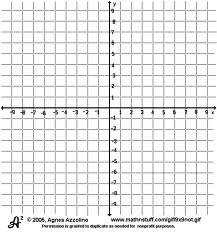 4. Write the equation for the function that is described by the given characteristics.“the shape of f(x) = is moved three units to the right , four units down, reflected over the x-axis,     and dilated vertically by two”.For 5 and 6, use the graph to graph g(x) and h(x)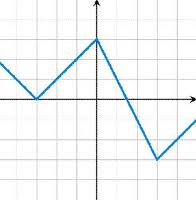 5.  g(x) = f(x) - 3						6.  h(x) = 2 f(x) +17.  Determine if the graph is symmetric to the x-axis, y-axis, or origin (show your work)	a) 	b) 8.  Determine if the equation is even, odd, or neither (show your work)	a) 	b) 